港嵘拔翠园（第二批次）、天和北苑、中海闻华里、西湖梧桐居、中海学仕里、润峯云上府选房交通指引和注意事项选房现场提供少量停车位，为环保低碳，建议绿色出行。请选房家庭认真仔细阅读以下事项：一、选房交通选房家庭可选择以下任意一种形式前往选房现场，A队列（二房）选房地址：深圳市盐田区海山街道海景二路1018号精茂城四层;B队列（三房）选房地址：深圳市盐田区海山街道海景二路1018号精茂城首层。定位地址：盐田精茂城。（一）乘坐地铁您的位置-地铁2/8号线海山站B出口-往东北方向步行约50米右转220米左转进入海景二路，沿着海景二路继续走540米到达港嵘拔翠园选房现场（盐田精茂城一楼）。 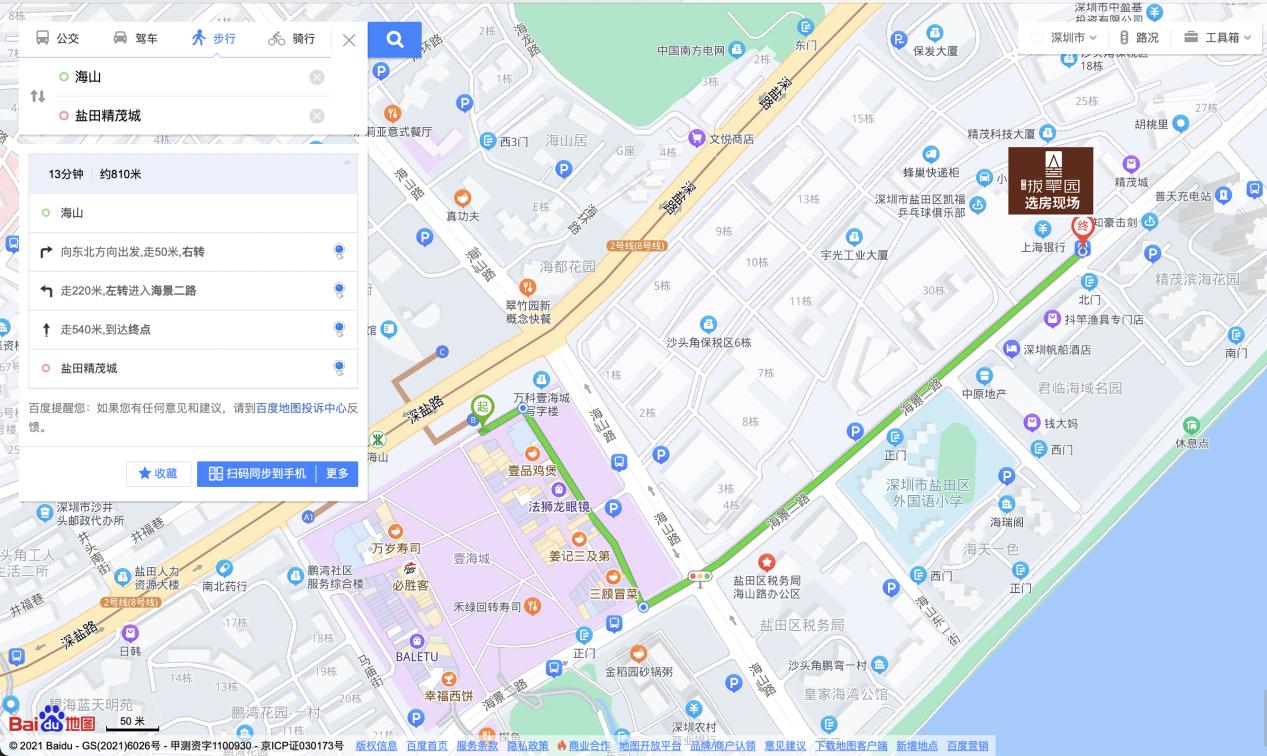 （二）乘坐公交（请密切留意最新公共交通信息）1、您的位置-盐田精茂城公交站站（68路、358路、B662路、B924路、M444路）-步行约10米到盐田精茂城。2、您的位置-盐田公安分局公交站（68路、85路、308路、358路、M191路、M196路、M199路、M205路、M362路、M437路、M444路、M520路）-步行约324米到盐田精茂城。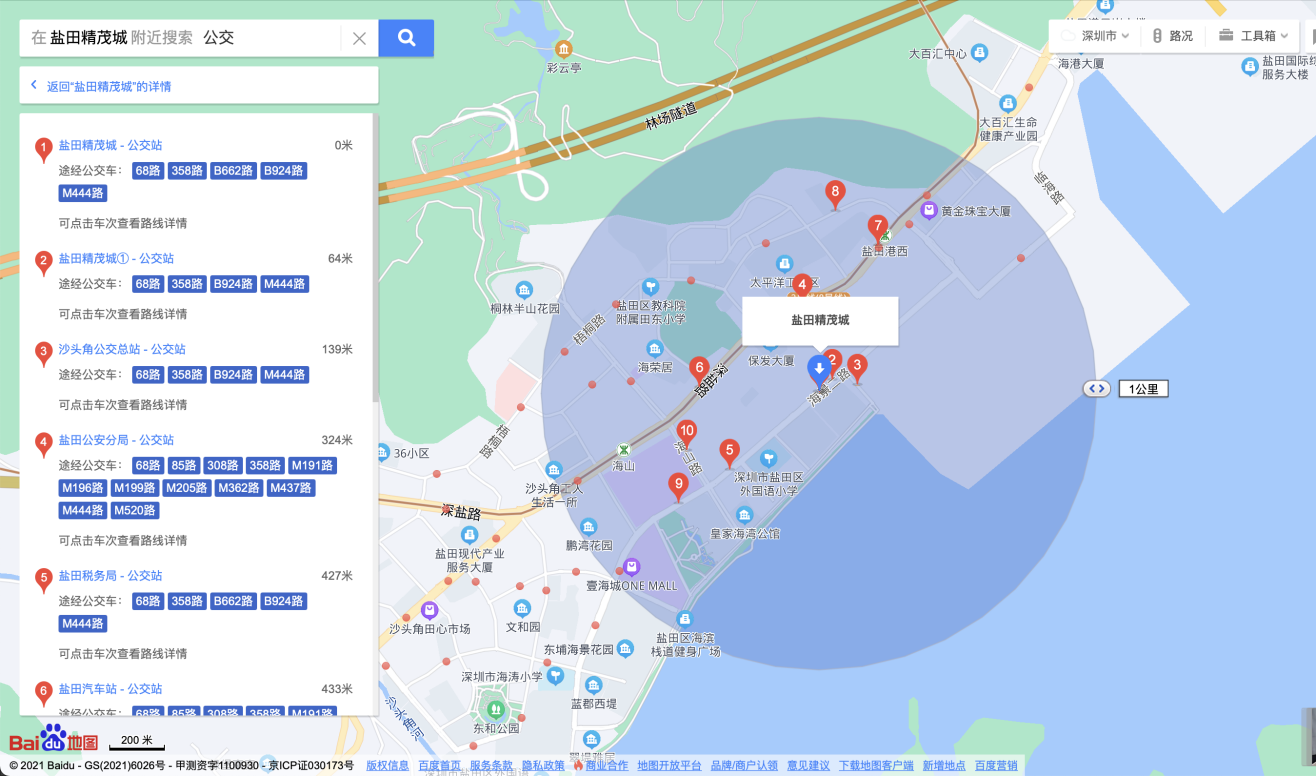 自驾车（注：现场停车位数目较少，建议滴滴或公交出行）导航搜索“盐田精茂城”，停车至盐田精茂城停车场，盐田精茂城提供少量车位。二、注意事项（一）选房家庭须按约定的时间，凭申请人身份证、选房通知书参加选房活动。（二）考虑到现场接待能力有限，为了营造顺畅、良好的看房环境，请每个选房家庭最多安排两人现场选房房。从安全角度考虑，请选房家庭尽量不要携带老人、儿童。（三）为了保证选房家庭人身安全，请遵循现场工作人员统一安排，不要在选房现场随意走动，以免发生意外。（四）疫情防控措施：请参加选房的人员，规范佩戴口罩、勤洗手，保持社交距离，做好个人防护，配合做好健康监测，保证无“新冠十大症状”。进入选房现场的所有选房人员须出示24小时内核酸阴性证明，健康码为绿码，行程卡显示近14天无中高风险地区及社区暴发疫情地市旅居史，体温<37.3℃，仔细阅读并现场签署《防疫承诺书》（附件10）后，方可进入选房现场。联系电话：0755-25251666深圳市华嵘投资控股有限公司 深圳市柏恒商贸有限公司深圳市海嘉房地产开发有限公司 深圳市天城交通发展有限公司 深圳市海宏房地产开发有限公司                           深圳市润昇房地产有限公司                                2022年9月30日   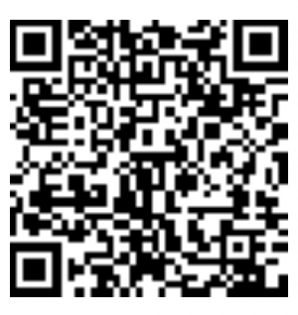 